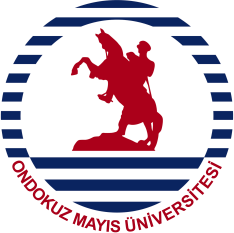 T.C. ONDOKUZMAYIS ÜNİVERSİTESİTIP FAKÜLTESİ FAKÜLTE KURULU GÖREV TANIMIT.C. ONDOKUZMAYIS ÜNİVERSİTESİTIP FAKÜLTESİ FAKÜLTE KURULU GÖREV TANIMIT.C. ONDOKUZMAYIS ÜNİVERSİTESİTIP FAKÜLTESİ FAKÜLTE KURULU GÖREV TANIMIT.C. ONDOKUZMAYIS ÜNİVERSİTESİTIP FAKÜLTESİ FAKÜLTE KURULU GÖREV TANIMIT.C. ONDOKUZMAYIS ÜNİVERSİTESİTIP FAKÜLTESİ FAKÜLTE KURULU GÖREV TANIMIDoküman No:KKU.YD.GT.51Yayın Tarihi:08.09.2016Yayın Tarihi:08.09.2016Revizyon No:2Revizyon Tarihi20.10.2023Sayfa No:1/1BirimBirimTıp FakültesiTıp FakültesiTıp FakültesiTıp FakültesiGörev AdıGörev AdıFakülte KuruluFakülte KuruluFakülte KuruluFakülte KuruluAmir ve Üst AmirlerAmir ve Üst AmirlerDekanDekanDekanDekanGörev DevriGörev DevriDekan YardımcılarıDekan YardımcılarıDekan YardımcılarıDekan YardımcılarıGörev AmacıGörev AmacıTıp Fakültesi Fakülte Kurulu, Dekanın Başkanlığında seçilen, üç profesör, iki doçent ve bir yardımcı doçentten oluşur. Fakülte Kurulu, Dekanınçağırısı üzerine toplanır. Gerekli gördüğü hallerde geçici çalışma grupları, eğitim - öğretim koordinatörlükleri kurabilir ve bunların görevlerini düzenler.Tıp Fakültesi Fakülte Kurulu, Dekanın Başkanlığında seçilen, üç profesör, iki doçent ve bir yardımcı doçentten oluşur. Fakülte Kurulu, Dekanınçağırısı üzerine toplanır. Gerekli gördüğü hallerde geçici çalışma grupları, eğitim - öğretim koordinatörlükleri kurabilir ve bunların görevlerini düzenler.Tıp Fakültesi Fakülte Kurulu, Dekanın Başkanlığında seçilen, üç profesör, iki doçent ve bir yardımcı doçentten oluşur. Fakülte Kurulu, Dekanınçağırısı üzerine toplanır. Gerekli gördüğü hallerde geçici çalışma grupları, eğitim - öğretim koordinatörlükleri kurabilir ve bunların görevlerini düzenler.Tıp Fakültesi Fakülte Kurulu, Dekanın Başkanlığında seçilen, üç profesör, iki doçent ve bir yardımcı doçentten oluşur. Fakülte Kurulu, Dekanınçağırısı üzerine toplanır. Gerekli gördüğü hallerde geçici çalışma grupları, eğitim - öğretim koordinatörlükleri kurabilir ve bunların görevlerini düzenler.Temel İş ve SorumluluklarTemel İş ve SorumluluklarFakülte Kurulu, akademik bir organ olup aşağıdaki görevleri yapar:Fakültenin eğitim - öğretim, bilimsel araştırma ve yayım faaliyetleri ve bu faaliyetlerle ilgili esasları, plan program ve eğitim-öğretim takviminikararlaştırmak,Fakültenin Yönetim Kuruluna üye seçmek,Bu kanunla verilen diğer görevleri yapmaktır.Dekan gerekli gördüğü hallerde Fakülte Kurulunu toplantıya çağırır.Fakülte Kurulu, akademik bir organ olup aşağıdaki görevleri yapar:Fakültenin eğitim - öğretim, bilimsel araştırma ve yayım faaliyetleri ve bu faaliyetlerle ilgili esasları, plan program ve eğitim-öğretim takviminikararlaştırmak,Fakültenin Yönetim Kuruluna üye seçmek,Bu kanunla verilen diğer görevleri yapmaktır.Dekan gerekli gördüğü hallerde Fakülte Kurulunu toplantıya çağırır.Fakülte Kurulu, akademik bir organ olup aşağıdaki görevleri yapar:Fakültenin eğitim - öğretim, bilimsel araştırma ve yayım faaliyetleri ve bu faaliyetlerle ilgili esasları, plan program ve eğitim-öğretim takviminikararlaştırmak,Fakültenin Yönetim Kuruluna üye seçmek,Bu kanunla verilen diğer görevleri yapmaktır.Dekan gerekli gördüğü hallerde Fakülte Kurulunu toplantıya çağırır.Fakülte Kurulu, akademik bir organ olup aşağıdaki görevleri yapar:Fakültenin eğitim - öğretim, bilimsel araştırma ve yayım faaliyetleri ve bu faaliyetlerle ilgili esasları, plan program ve eğitim-öğretim takviminikararlaştırmak,Fakültenin Yönetim Kuruluna üye seçmek,Bu kanunla verilen diğer görevleri yapmaktır.Dekan gerekli gördüğü hallerde Fakülte Kurulunu toplantıya çağırır.HAZIRLAYANKONTROL EDENONAYLAYANKalite Birim ÇalışanıKalite Birim SorumlusuKalite Yönetim Direktörü Merkez Müdürü